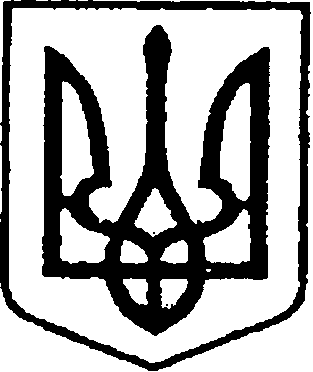 УКРАЇНАЧЕРНІГІВСЬКА ОБЛАСТЬН І Ж И Н С Ь К А    М І С Ь К А    Р А Д А36 сесія VII скликанняР І Ш Е Н Н Явід 01 березня 2018 р.                    м. Ніжин	                 № 28-36/2018У відповідності до статей 26, 42, 59, 60, 73 Закону України «Про місцеве самоврядування в Україні»,  Закону України «Про оренду державного та комунального майна», Регламентy Ніжинської міської ради Чернігівської області, затвердженого рішенням Ніжинської міської ради від 24 листопада 2015 року №1-2/2015 (із змінами), Методики оцінки об`єктів оренди, затвердженої постановою Кабінету Міністрів України від 10 серпня 1995 року № 629 (зі змінами та доповненнями), Положення про інвентаризацію майна державних підприємств, що приватизуються ( корпоратизуються), а також майна державних підприємств та організацій, яке передається в оренду (повертається після закінчення строку дії договору оренди або його розірвання), затвердженого постановою Кабінету Міністрів України від 2 березня 1993 року № 158 (зі змінами та доповненнями), міська рада вирішила:	1. Провести інвентаризацію орендованого ТОВ «НіжинТеплоМережі»цілісного майнового комплексу  станом на 30.04.2018 року.	2. Створити інвентаризаційну комісію у складі:	Ісаєнко Л.М. – т.в.о. директора ТОВ «НіжинТеплоМережі», голова 	комісії;	Школьний В.П. – заступник директора ТОВ «НіжинТеплоМережі», 	заступник голови комісії;	Шаулко О.А. – головний бухгалтер ТОВ «НіжинТеплоМережі»;	Колосок М.І. – головний інженер ТОВ «НіжинТеплоМережі»;	Шостак Л.В. – начальник планово-економічного відділу ТОВ 	«НіжинТеплоМережі»;	Арендар М.І. – заступник директора з експлуатації;	Носилевський А.П., головний енергетик;	Чернета О.О. – т.в.о. начальника відділу з управління та приватизації 	комунального майна виконавчого комітету Ніжинської міської ради.	3. Голові інвентаризаційної комісії для безпосереднього проведення інвентаризації на складах, дільницях та цехах підприємства утворити робочі інвентаризаційні групи, представники яких обізнані з відповідною технологією та організацією виробництва, цінами, номенклатурою ресурсів і веденням первинного обліку.	4. Інвентаризаційній комісії у 5-денний термін після подання всіх інвентаризаційних описів (актів) узагальнити результати інвентаризації орендованого цілісного майнового комплексу та надати до комісії з оцінки комунального майна матеріали інвентаризації (описи, акти, звіряльні відомості, передавальний баланс, протоколи, перелік комунального майна із зазначення кількості одиниць майна, їх інвентарних номерів, дати введення в експлуатацію та вартості (балансової, залишкової) та інше).	5. Т.в.о. директора ТОВ «НіжинТетлоМережі» Ісаєнко Л.М. у встановленому законодавством порядку забезпечити проведення аудиторської перевірки бухгалтерської звітності, обліку, первинних документів, з підтвердженням джерел придбання необоротних активів, нарахування та використання амортизаційних відрахувань на орендовані основні засоби за час оренди та іншої інформації щодо фінансово-господарської діяльності ЦМК, що перебуває в оренді і належить до комунальної власності станом на 30 квітня 2018 року та разом з результатами інвентаризації надати аудиторський висновок комісії з оцінки комунального майна орендованого цілісного майнового комплексу ТОВ «НіжинТеплоМероежі».	6. Відповідальність за достовірність і повноту проведеної інвентаризації орендованого майна покласти на т.в.о. ТОВ «НіжинТетлоМережі»              Ісаєнко Л.М. та головного бухгалтера ТОВ «НіжинТетлоМережі»             Шаулко О.А. 7. Т.в.о. начальника відділу з управління та приватизації комунального майна виконавчого комітету Ніжинської міської ради Чернеті О.О., забезпечити оприлюднення даного рішення на офіційному сайті Ніжинської міської ради протягом п’яти робочих днів після його прийняття.  8. Організацію виконання даного рішення покласти на першого заступника міського голови з питань діяльності виконавчих органів ради Олійника Г. М., т.в.о. начальника відділу з управління та приватизації комунального майна виконавчого комітету Ніжинської міської ради         Чернету О.О. та т.в.о. директора ТОВ «НіжинТеплоМережі» Ісаєнко Л.М.9. Контроль за виконанням даного рішення покласти на постійну депутатську комісію з майнових та житлово-комунальних питань, транспорту, зв’язку та охорони навколишнього середовища.Міський голова								        А. В. ЛінникВізують:Т.в.о. начальника відділу з управління та приватизації комунального майна		       		     	О.О.Чернета Перший заступник міського голови з питань діяльностівиконавчих органів ради                                                             Г. М. ОлійникЗаступник міського голови з питань діяльностівиконавчих органів ради                                                             С.О.ОсадчийСекретар міської ради                                                                  В. В. СалогубНачальник відділуюридично-кадрового забезпечення апарату                                                       	виконавчого комітетуНіжинської міської ради     		                                           В.О. ЛегаТ.в.о. директора ТОВ «НіжинТеплоМережі»			  Л.М.ІсаєнкоЗаступник голови постійної комісії міської ради змайнових та житлово-комунальних питань, транспорту, зв’язку та охорони навколишнього середовища 							  	  В.Г. ПаскевичГолова комісії з питань регламенту, депутатської діяльності та етики, законності, правопорядку, антикорупційної політики, свободи слова та зв’язків з громадськістю                                  О. В. Щербак Пояснювальна запискаУ відповідності до статей 26, 42, 59, 60, 73 Закону України «Про місцеве самоврядування в Україні»,  Закону України «Про оренду державного та комунального майна», Регламентy Ніжинської міської ради Чернігівської області, затвердженого рішенням Ніжинської міської ради від 24 листопада 2015 року №1-2/2015 (із змінами), Закону України «Про особливості передачі в оренду чи концесію об`єктів у сферах теплопостачання, водопостачання та водовідведення, що перебувають у комунальній власності», Постанови Кабінету Міністрів України від 10 серпня 1995 року № № 629 у зв’язку з тим, що строк договору оренди цілісного майнового комплексу від 24 грудня 2013 року закінчується  30.03.2018 року  та з метою недопущення втрат доходів до міського бюджету підготовлений даний проект рішення.Начальник відділу з управління та приватизації комунального майна		       		     О. В.Константиненко Про проведення інвентаризаціїта створення комісії з інвентаризаціїорендованого ТОВ «НіжинТеплоМережі»цілісного майнового комплексу 